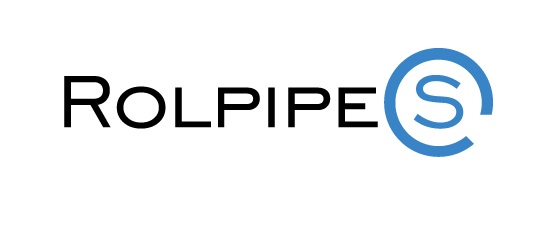 Наименование организацииОбщество с ограниченной ответственностью«РолпайпС-1»Юридический адрес620130, Свердловская область, город Екатеринбург, улица Юлиуса Фучика, д.9, оф. 8Почтовый адрес620072, Свердловская область, город Екатеринбург, ул. Щербакова, д.77, кв. 245e-mailrolpipes@mail.ruhttp://www.rolpipes.ruИНН6679136718КПП667901001ОГРН1206600053219ОКВЭД46.72ОКАТО65401390000ОКПО45721116Расчетный счет40702810102500076619ТОЧКА ПАО БАНКА "ФК ОТКРЫТИЕ"Кор.счет30101810845250000999БИК044525999ДиректорСерегин Степан Сергеевич(на основании устава)